Choose the right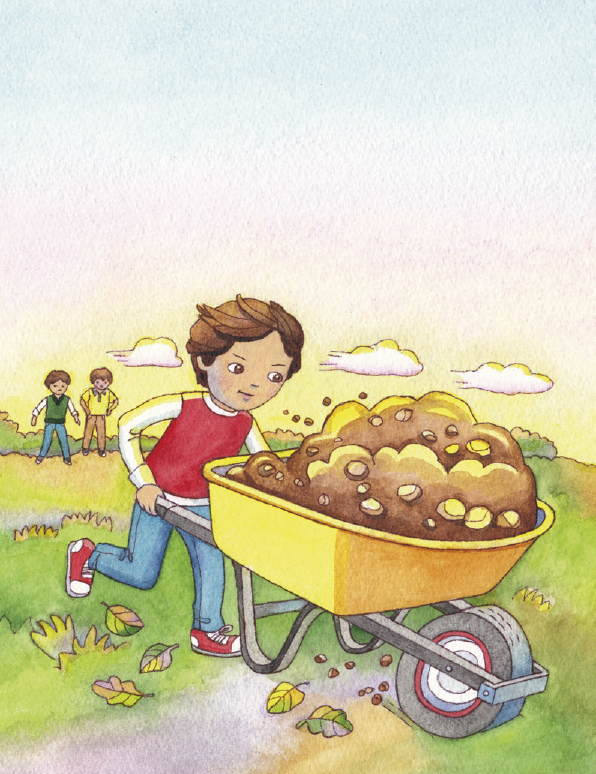 When a choice is placed before youIn the right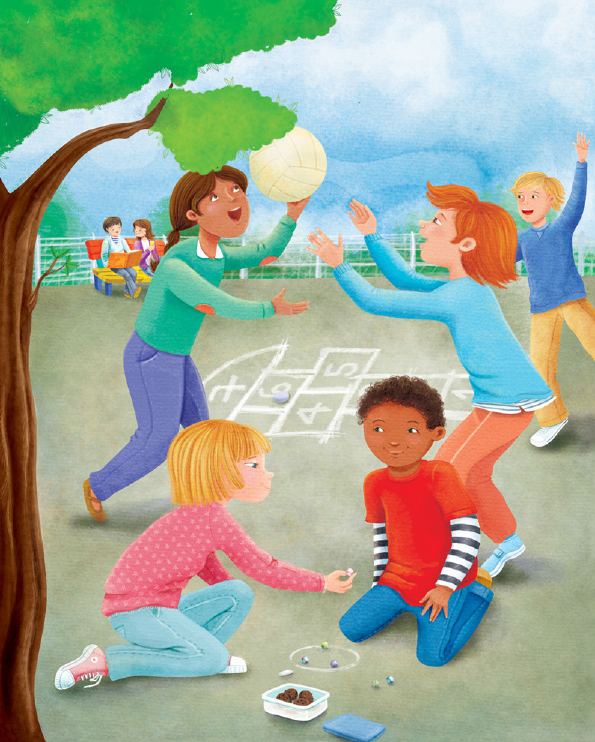 The Holy Spirit guidesAnd its light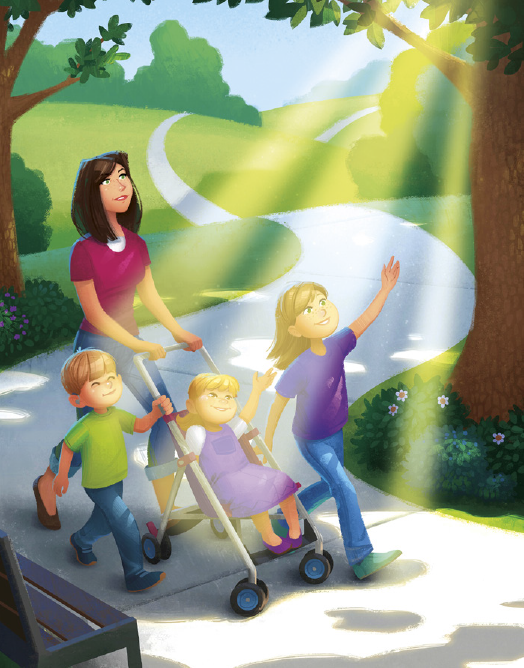 Is forever shining o'er you When in the right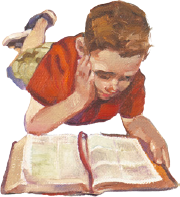 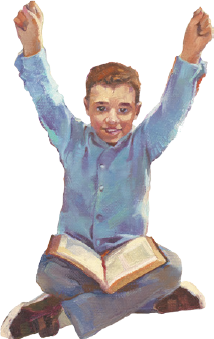 Your heart confidesChoose the right!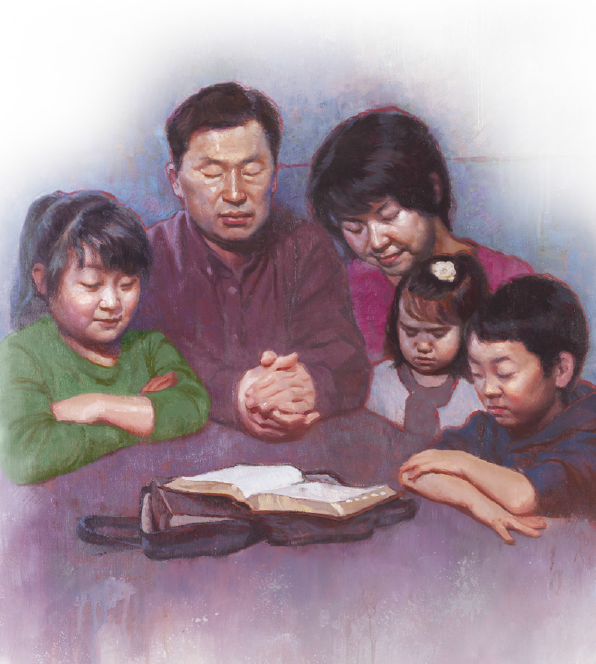 Choose the right! Let wisdom mark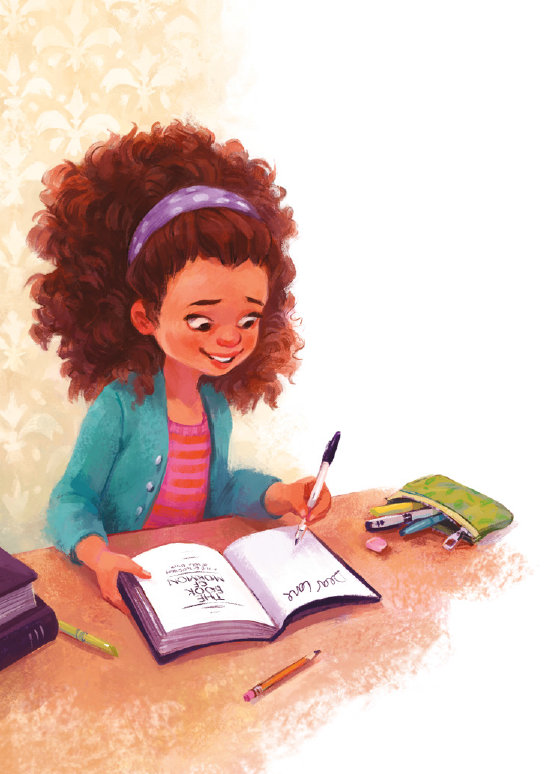 The way before In its light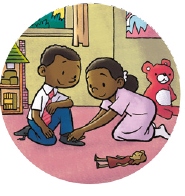 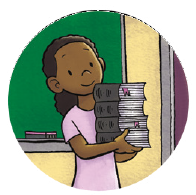 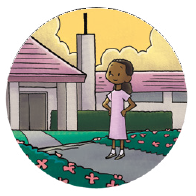 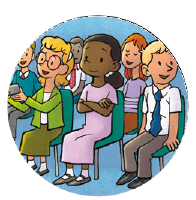 Choose the right! And God will bless you evermore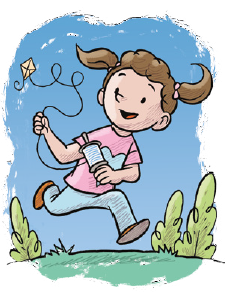 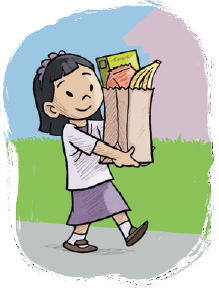 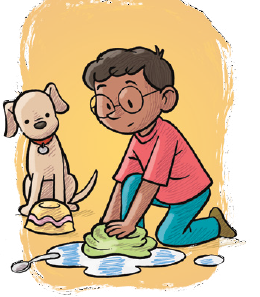 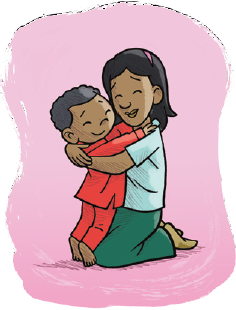 Choose the right!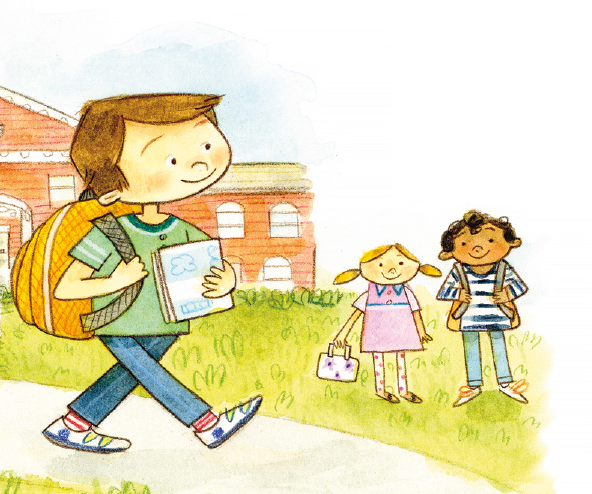 Let no spirit of digression Overcome you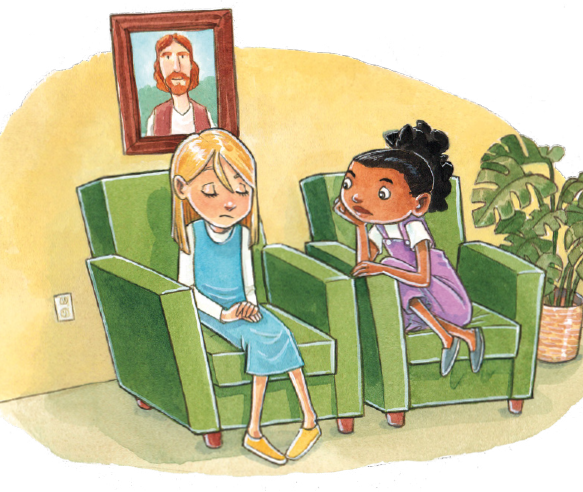 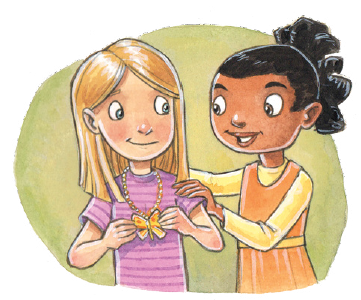 In the evil hour There's the right and the wrong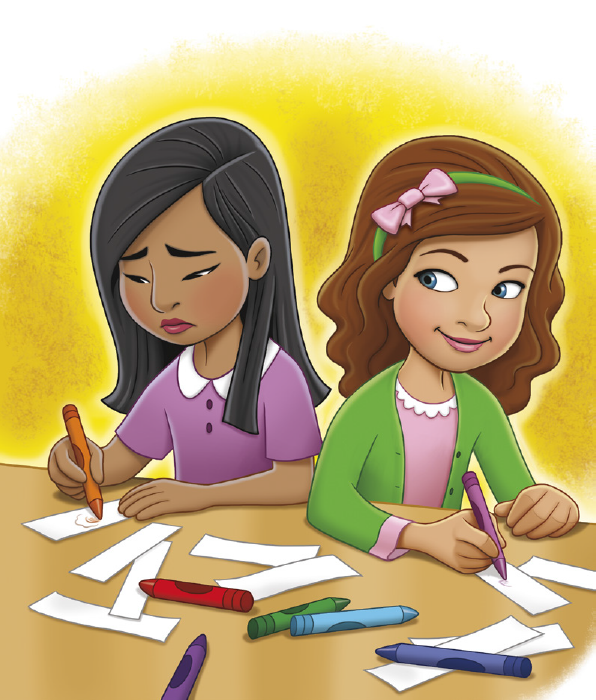 To ev'ry questionBe safe thru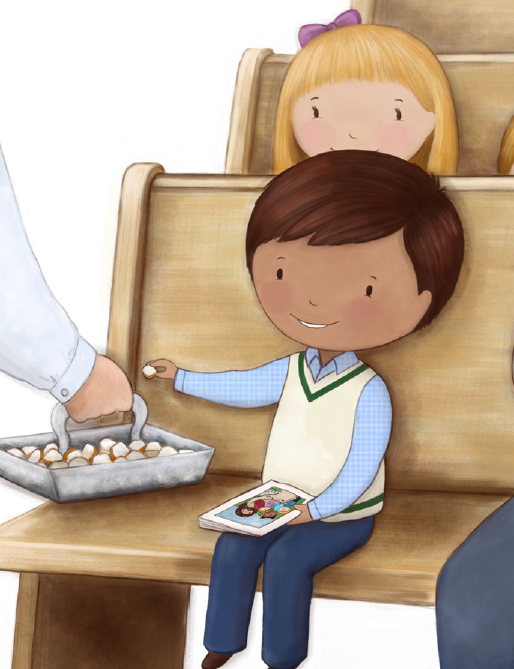 Inspiration's pow'rChoose the right!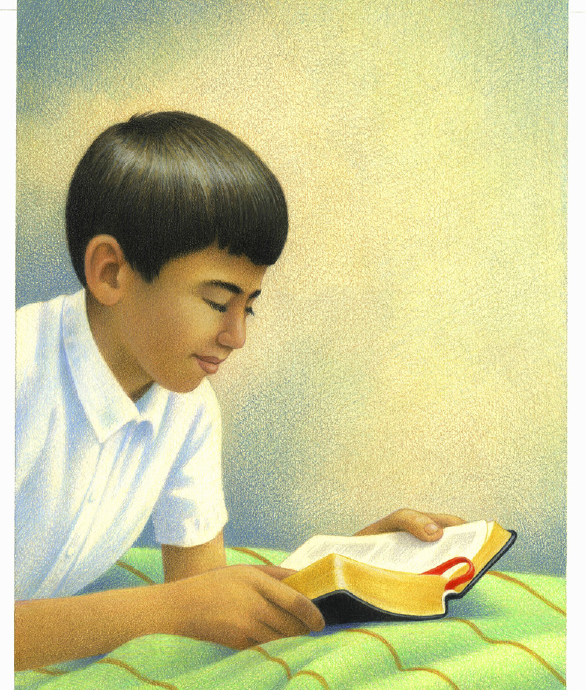 There is peace in righteous doing Choose the right!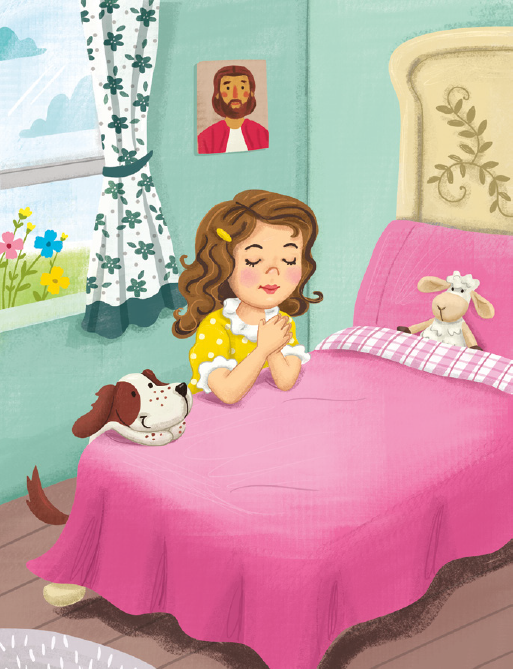 There's safety for the soul Choose the right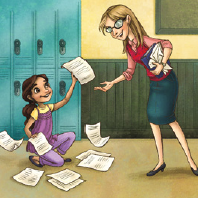 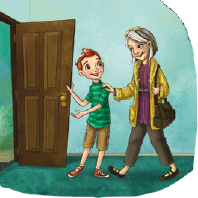 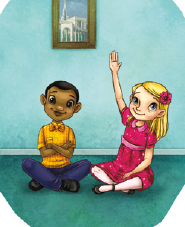 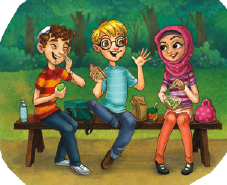 In all labors you're pursuingLet God and heaven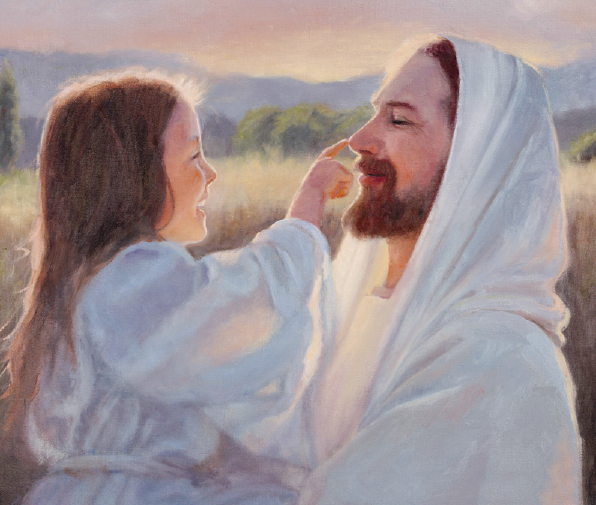 Be your goal